Bill Status: PASSED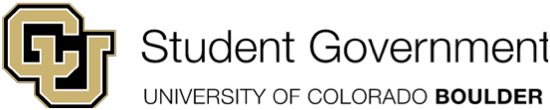 University of Colorado Student GovernmentLegislative CouncilJanuary 19, 2015                                                82 LCB 03 — Session SummarySponsored by:	Noha Kikhia    		Legislative Council Vice President			Juedon Kebede		President of Student Affairs			Aleia Amaya			Representative-at-LargeWeston Ballard		Representative-at-LargeChelsea Canada		President of External AffairsLora Roberts			President of Internal AffairsRachel Leonard		Legislative Council PresidentWill Fattor			Arts and Sciences Co-SenatorNatalie Coleman		Environmental Design Co-SenatorSpencer Kalata		Environmental Design Co-SenatorMorgan Blanco		Business Co-SenatorLindsay Reid			Education Co-SenatorMichael Gillis			Graduate Co-SenatorCJ Manning			Representative-at-LargeAlanAuthored by:  	Bridger Ruyle                  	 Engineering Co-SenatorA Bill to Require the President of Legislative Council to Write A Summary of the SessionBill HistoryThere are 54 binders filled with legislation from 55 previous sessions in the Legislative Council office. These binders have little order besides chronology and lack key resources for legislators and the public such as a table of contents. Starting in the 81st session, Legislation Council digitized their bills and resolutions. Yet, even online, legislation is hard to search for, making it difficult for legislators and the public to review the work of previous sessions.  Bill SummaryThis bill amends the Legislative Council bylaws to require the President to author a session summary at the end of their term. The summary will provide an overview of all legislation passed during the session and comments about other major events. The summary will be stored along with legislation from that term so that future legislators and the public can more easily find out information about the session.THEREFORE, BE IT ENACTED by the Legislative Council of the University of Colorado Boulder Student Government, THAT:Section 1: Add Article III.A.c.x which states:“x. The President shall write and submit a session summary no later than two weeks after the conclusion of the session in which they reside over. The session summary shall include an appendix of all legislation passed during the session along with brief descriptions of each. Additionally, the summary shall include all major events that occurred during the session.”Section 2: The bill shall take effect upon final passage in Legislative Council and upon either obtaining the signature of two Tri-Executives and the Legislative Council President or the lapse of six days without action by the Tri-Executives.Vote Count:1/22/15			Approved on First Reading				Acclamation 1/29/15			Approved on Second Reading			Acclamation	_______________________                                	        ______________________Rachel Leonard                                                                     Juedon KebedeLegislative Council President                              	        President of Student Affairs_______________________      	                                        _______________________Lora Roberts                                                                          Chelsea CanadaPresident of Internal Affairs                                                    President of External Affairs